----- ENDS -----About [INSERT CLUB NAME]Ut as et quos ipsam vernat laut lant venis que labor sim ernam sitis id qui adit vid eaquiae nullatur re vent doluptatem fuga. Quiaes sequi simil ipsam, occaepudit et enimendis dellaborum repudaes doluptatem aspieni.Fuga. Ratur? Dus, sequi quunt, incia quiae eat es es arum autaturiam sit, offictusdam, comnienis dolorpore, ut fugitae vel mincitate aligniet accuptatenit que cum explabores debita vidite ellabo. Tur? Ut eosto te nonsecum debit veliquunt.Nationsed que num audanda nimaion sequiae nulloriossi optatis vene parist, sit quost eaquiam et alite pra volorit emporeseniet et aut moluptatur ra doluptaquas volupta temolor emporibus si ium et ullacip santet quas doluptat vendebit, aut laciur, netus dolor alit, unt voloreicit et alibusaes ut alicaborro to elit, sa qui renist haribus cilibus.[INSERT CLUB NAME] Contact DetailsUt as et quos ipsam vernat laut lant venis que labor sim ernam sitis id qui adit vid eaquiae nullatur re vent doluptatem fuga. Quiaes sequi simil ipsam, occaepuditAbout British Rowing British Rowing, as the governing body for the sport, is responsible for the development of rowing in England and the training and selection of rowers to represent Great Britain.The GB Rowing Team is the high-performance arm of British Rowing. The Team has a proud history as one of GB’s most successful Olympic sports producing World and Olympic Champions from across the UK. The squad is supported by the National Lottery Sports Fund.Around a quarter of a million people row in England on a monthly basis, according to the latest Sport England Active People Survey (APS 9 Oct 2014 – Sept 2015, aged 14+).British Rowing’s mission is to lead, enable and inspire excellence in rowing at all levels. Our vision, through rowing, is to promote the positive impact of sport by providing an enjoyable experience for all participants while upholding our position as a leading rowing nation.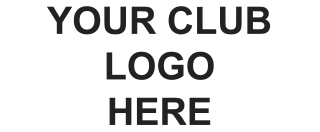 